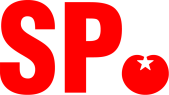 Schriftelijke vraag(art. 40 Reglement van orde)Schriftelijke vraag van de fractie van SPIngediend op 14-05-2018Ingediend door: S. RodenburgOnderwerp:Buxus rups overlastInleiding:Dit voorjaar wordt onze gemeente geteisterd door de rupsen van de buxusmot. Omdat de rupsen zowel in de gemeenteplantsoenen staan als bij particulieren, is het noodzaak dat alle planten behandeld worden. Wanneer dit niet gebeurd zullen de rupsen slechts verhuizen naar een andere struik in de buurt. Vragen:1. Heeft Het college enig idee hoe groot de schade door de buxus rups aan de gemeentelijke plantsoenen nu is?
2. Gaat de gemeente ook over tot het bestrijden van deze invasieve exoot?
3. Wordt een eventuele bestrijding van deze rups wel op biologische wijze gedaan?
4. Worden particulieren ook ingelicht hoe zij deze rups kunnen bestrijden, d.m.v. bijvoorbeeld informatie op de site?Wijze van beantwoording:Schriftelijk.Korte toelichting op de schriftelijke vragen (zie ook artikel 40 Reglement van orde):Schriftelijke vragen worden kort en duidelijk geformuleerd. De vragen kunnen van een toelichting worden voorzien. Bij de vragen wordt aangegeven of schriftelijke of mondelinge beantwoording wordt verlangd. Vragen die niet voldoen aan het hiervoor gestelde worden aan de indiener teruggestuurd.